Daidalos ja Ikaros Daidalos oli taitava rakentaja ja keksijä, joka oli karkotettu kotoaan Ateenasta Kreetalle, missä kuningas Minos palkkasi hänet arkkitehdikseen. Kun Theseus surmasi Minotauroksen, Minos vangitsi Daidaloksen ja tämän pojan Ikaroksen labyrinttiin, heidän  osallisuudestaan juoneen. He pakenivat rakennettuaan siivet, joita piti koossa mehiläisvaha, ja he lensivät kohti länttä, kun Ikaros, jota hänen isänsä oli varoittanut pysyttelemään keskellä taivasta, lensi ylös kohti Heliosta. Suuttuneena pojan yritykseen päästä jumalten  valtakuntaan auringonjumala sulatti vahan ja Ikaros murskaantui alas mereen, joka yhä kantaa hänen nimeään, Ikarianmeri. Hänen ruumiinsa huuhtoutui Ikarian rantaan, jonne Herakles myöhemmin hänet hautasi. 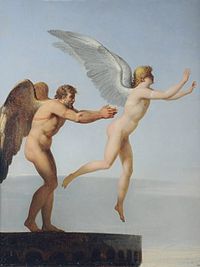 kuva   Daidalos ja Ikaros